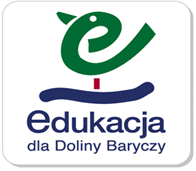 Grupa 3-4 latki.Zajęcie otwarte dla rodziców. Prowadząca: Grażyna Szewczyk.Temat zajęcia: Wiosenne dni w Dolinie Baryczy. Rozwijanie mowy, spostrzegawczości i sprawności manualnych.Cele ogólne:próby określania pory roku, cech charakterystycznych, na podstawie opisu słownego oraz oglądanych ilustracji w Dolinie Baryczy,wdrażanie do pracy w małych zespołach, zachęcenie rodziców do wspólnej zabawy z dziećmi, wzmacnianie więzi emocjonalnej dzieci z rodzicami i nauczycielem,Cele operacyjne:dziecko wykazuje dużą wiedzę na temat wiosny w Dolinie Baryczy, chętnie odpowiada na pytania zadawane przez nauczycielkę (próbuje wypowiadać się całymi zdaniami),dziecka prawidłowo wykonuje czynności związane z określonym hasłem, sygnałem,ćwiczy analizę i syntezę wzrokową,rozwija umiejętność rytmicznego poruszania się,potrafi współpracować z rodzicem,potrafi współpracować w grupie,Formy pracy: Indywidualna, zespołowa, praca z całą grupą.Metody pracy: Słowna, oglądowa, czynna, aktywizująca.Pomoce:
„Dni wiosenne” – wiersz ( słowa A. A. Milne / Irena Tuwim ), ilustracje z odpowiednimi słowami do wiersza, piosenka „Maszeruje wiosna”, magnetofon, kwiat z bibuły, wiosenna spódniczka, symbole pór roku na ilustracjach, ilustracje przedstawiające cztery pory roku Doliny Baryczy,  napisy do ilustracji, napisy z imionami dzieci, kartki papieru, farby, pojemniki z woda, chusteczki papierowe do wycierania.Przebieg zajęcia:1. Powitanie dzieci i rodziców – zabawa na rozpoczęcie.
,,W kole wszyscy już stoimy
każdy czyjąś rękę trzyma.
I dzień dobry sobie mówimy
tak zabawa się zaczyna”.2. „Dni wiosenne” – wiersz ( słowa A. A. Milne / Irena Tuwim ).Ach, motylki już fruwają,
dni wiosenne przybywają,
rybki w stawie się pluskają
plim i plum i plim i plum itd.Rozmowa kierowana na temat treści wiersza.Po czym poznajemy, że jest wiosna? Jakie są jej charakterystyczne cechy? itp.Wskazywanie pór roku na tablicy z Doliny Baryczy. 3.  „Słucham mojego słowa”- zabawa dydaktyczna.Zabawa ćwiczy uważne słuchanie i refleks. Nauczyciel wybiera tekst do czytania. Każde dziecko i rodzic otrzymuje odpowiednią ilustrację na przydzielonej karteczce. Nauczyciel czyta tekst wiersza a dzieci słuchają uważnie. Jeśli dziecko usłyszy przydzieloną mu ilustrację szybko podskakuje razem z rodzicem. Po przeczytaniu całego tekstu wszystkie dzieci i rodzice powinni przynajmniej raz skoczyć. Dobieranie napisów do ilustracji – czytanie odmienną metodą nauki czytania.4. „Wyskacz wyraz” – zabawa dydaktyczna. nauczyciel prosi dzieci o rytmiczne wyskakiwanie i sylabizowanie wybranych wyrazów (podpisy do obrazków).5.  „Czego nam brakuje?” – zabawa dydaktyczna.dzieci i rodzice siedzą półkolem na dywanie, nauczycielka prosi, aby wybrane dzieci położyły odpowiednie ilustracje na środku dywanu, prosi, by dzieci przyjrzały się tym ilustracjom,wybiera chętne dziecko, które staje tyłem do ilustracji, zasłania ilustrację (lub robi to inne chętne dziecko) i prosi o odwrócenie się przodem do ilustracji, pyta dziecko: Czego nie ma? Jakiej ilustracji brakuje?odnajdywanie wizytówek przez dzieci z ich imieniem. 6. Rytmiczny marsz po obwodzie koła przy piosence wiosennej. Dzieci i rodzice inscenizują ruchem treść piosenki.Wybrane dziecko jest „wiosną”. Chodzi wokoło dzieci i rodziców (którzy kucają) z kwiatem trzymanym  
w dłoni. Kogo dotknie kwiatem ten „rozkwita”.7. Praca plastyczna „ Wiosenne kwiatki”.rodzice wraz z dziećmi mają wykonać wiosenny kwiatek,zadanie odbić swoje ręce zaznaczając, iż maja to być ręce i dziecka i rodzica aby powstał kwiatek 
 a w środek wkleić buźkę emocji – zadowolenia/ lub niezadowolenia z zajęcia.  8. Podziękowanie rodzicom za przybycie i wspólne zabawy z dziećmi. Grażyna Szewczyk